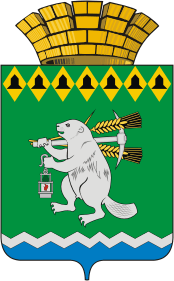 Администрация Артемовского городского округа ПОСТАНОВЛЕНИЕот                                                                                                           №           -ПАОб утверждении Основных направлений бюджетной и налоговойполитики Артемовского городского округа на 2021 год и плановый период 2022-2023 годовВ целях планирования основных направлений деятельности органов местного самоуправления Артемовского городского округа и формирования проекта бюджета Артемовского городского округа на 2021 год и плановый период 2022-2023 годов, в соответствии с Бюджетным кодексом Российской Федерации, пунктом 2 статьи 11 раздела 3 Положения о бюджетном процессе в Артемовском городском округе, утвержденного решением Думы Артемовского городского округа от 26.02.2015 № 624 (с изменениями), руководствуясь статьями 30, 31 Устава Артемовского городского округа,ПОСТАНОВЛЯЮ:1. Утвердить Основные направления бюджетной и налоговой политики Артемовского городского округа на 2021 год и плановый период 2022-2023 годов (Приложение).2. Финансовому управлению Администрации Артемовского городского округа (Бачурина О.Г.) учесть Основные направления бюджетной и налоговой политики Артемовского городского округа на 2021 год и плановый период 2022-2023 годов при разработке проекта бюджета Артемовского городского округа на 2021 год и плановый период 2022-2023 годов.3. Постановление опубликовать в газете «Артемовский рабочий», разместить на Официальном портале правовой информации Артемовского городского округа (www.артемовский-право.рф) и официальном сайте Артемовского городского округа в информационно-телекоммуникационной сети «Интернет» (www.artemovsky66.ru). 4. Контроль за исполнением постановления возложить на первого заместителя главы Администрации Артемовского городского округа Черемных   Н.А.               Первый заместитель главы АдминистрацииАртемовского городского округа,исполняющий полномочия главыАртемовского городского округа		           Н.А. Черемных